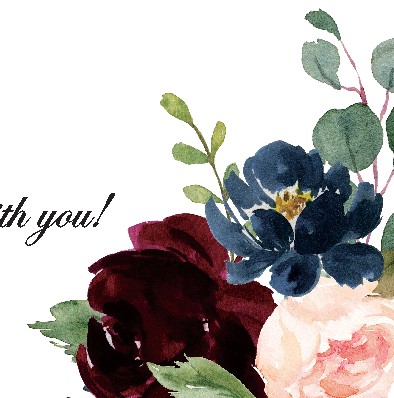 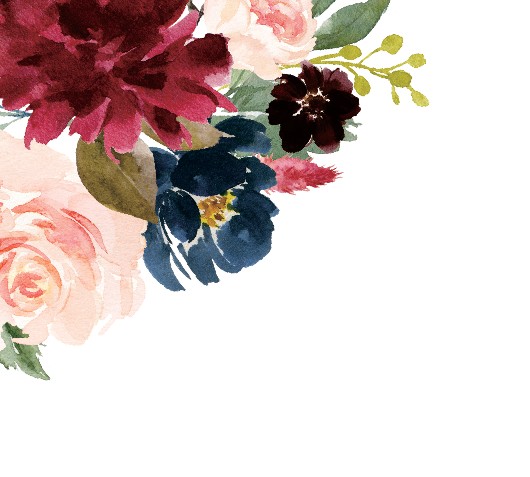 RsvpKINDLY RESPOND BY20th January, 2020VIA OUR WEDDING WEBSITE: WWW.THEKNOT.COM/ANNAANDJAMES ORBY EMAIL AT ANNAANDJAMES@XXX.COMWe look forward to celebrating w